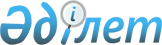 Об утверждении минимального размера расходов на управление объектом кондоминиума и содержание общего имущества объекта кондоминиума по городу Темиртау и поселку Актау на 2021 годРешение Темиртауского городского маслихата Карагандинской области от 15 октября 2021 года № 11/5. Зарегистрировано в Министерстве юстиции Республики Казахстан 27 октября 2021 года № 24918
      В соответствии с пунктом 1 статьи 10-3 Закона Республики Казахстан "О жилищных отношениях", приказом исполняющего обязанности Министра индустрии и инфраструктурного развития Республики Казахстан от 30 марта 2020 года №166 "Об утверждении Методики расчета сметы расходов на управление объектом кондоминиума и содержание общего имущества объекта кондоминиума, а также методики расчета минимального размера расходов на управление объектом кондоминиума и содержание общего имущества объекта кондоминиума" (зарегистрирован в Реестре государственной регистрации нормативных правовых актов за № 20284), Темиртауский городской Маслихат РЕШИЛ:
      1. Утвердить минимальный размер расходов на управление объектом кондоминиума и содержание общего имущества объекта кондоминиума по городу Темиртау и поселку Актау на 2021 год согласно приложению к настоящему решению.
      2. Настоящее решение вводится в действие по истечении десяти календарных дней после дня его первого официального опубликования. Минимальный размер расходов на управление объектом кондоминиума и содержание общего имущества объекта кондоминиума по городу Темиртау и поселку Актау на 2021 год
      Примечания: 
      м2 - квадратный метр;
      полезная площадь - сумма жилой и не жилой площади жилища.
					© 2012. РГП на ПХВ «Институт законодательства и правовой информации Республики Казахстан» Министерства юстиции Республики Казахстан
				
      Секретарь городского маслихата

А. Ломакин
Приложение
к решению
Темиртауского городского
маслихата
от 15 октября 2021 года
№ 11/5
№
Наименование
Минимальный размер расходов за 1 м2 полезной площади* в месяц (тенге)
1
Размер расходов на управление объектом кондоминиума и содержание общего имущества объекта кондоминиума
25,18